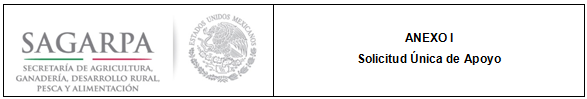 1. DATOS DE VENTANILLA:                                                                                                               N° de FolioPROGRAMA:1.1 No. de identificación o registro en padrón 1/¿Está usted registrado en el SURI, en el Padrón Ganadero Nacional, Padrón Nacional Cafetalero u otro padrón, o es beneficiario de PROAGRO Productivo (antes PROCAMPO), de PROGAN, de energéticos marinos y ribereños, tiene número de unidad pecuaria, o de otro Componente?, Sí___ No__. En caso de que su respuesta sea: “Sí” indicar en cuál_________________ y proporcionar su número de identificación o folio (S): ____________________________________. _______________________. _______________________________. ___________________________________:Para el caso de incentivos para el sector pesquero y acuícola, es imprescindible proporcionar:2.1 Persona física 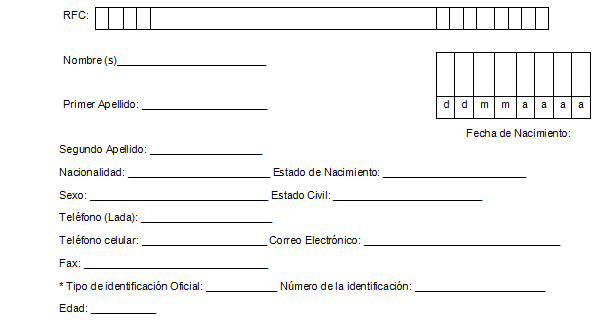 2.2 Persona moral y Grupo Informal (RFC no aplica para Grupo Informal) *Nombre de la persona moral: ___________________________________________________________ Objeto social de la persona moral: ____________________________________________________________Teléfono: ________________________________ Correo Electrónico: _______________________________2.2.1. NOMBRE DE INSTITUCIÓN, ÓRGANO COLEGIADO, ETC. (En su caso): 1/ Los solicitantes registrados en alguno de los padrones, podrán tener acceso a sus datos personales para facilitar el llenado de su formato de solicitud.Deberá incluir relación de beneficiarios, con sus datos generales. 2.2.2 Representante legal2.2.4 Señalar tipo de persona (aplica para Persona Física, Moral y/o Grupo informal)2.2.5 Actividad Económica ___________________________AGRICOLA______________________________________________________________2.3 Domicilio del solicitante (Persona Física u Otro) Tipo de domicilio*: Urbano________ Rural____X______ *Tipo de asentamiento humano: ( ) Colonia ( ) Fraccionamiento ( ) Manzana ( ) Pueblo ( ) Rancho ( ) Granja (X) Ejido                                                        (  ) Hacienda ( ) Otro *Nombre del asentamiento humano: ____________LA FLORIDA____________________________________________*Tipo de vialidad: ( ) Avenida ( ) Boulevard (X) Calle ( ) Callejón ( ) Calzada ( ) Periférico ( ) Privada ( ) Carretera ( ) Camino                                ( ) Otro *Nombre de vialidad: _____________________MIGUEL ALEMAN S/N_________________________________________*Estado: _____VERACRUZ_______ *Municipio: _____SOTEAPAN_______*Localidad: __________LA FLORIDA________Número exterior 1: _______S/N________ Número interior: ______S/N____ *Código Postal: ________95900_____________Referencia 1 (entre vialidades): ________BENITO JUAREZ__________________________________________Referencia 2 (vialidad posterior): _HILARIO C SALAS___ Referencia 3* (Descripción de ubicación): __DETRAS DE LA ESCUELA PRIMARIA GRAL. EMILIANO ZAPATA__________________________________________________________3. DATOS DE LA CUENTA BANCARIA (Solo a los componentes que les aplica según requisitos específicos)Institución Bancaria: ___________________________ Cuenta interbancaria CLABE: ____________________    Sucursal ____________________4. DATOS DEL PROYECTO, UNIDAD ECONÓMICA O PREDIO. (Sólo a los componentes que les aplica según requisitos específicos)Nombre del proyecto: _________________________________________________________________________________Tipo de proyecto:Objetivo del proyecto: _________________________________________________________________________________________________________________________________________________________________“Cuando no requiere proyecto, llenar los datos de ubicación del predio o unidad de producción en el que se aplicarán los incentivos”4.1 Ubicación del Proyecto:Tipo de domicilio:                          Urbano: ________Rural: ____X_____*Tipo de asentamiento humano: ( ) Colonia ( ) Fraccionamiento ( ) Manzana ( ) Pueblo ( ) Rancho ( ) Granja (X) Ejido ( ) Hacienda ( ) Otro ( ) *Localidad: ____LA FLORIDA_________ *Nombre del asentamiento humano: ___________LA FLORIDA_______________*Tipo de vialidad: ( ) Avenida ( ) Boulevard ( ) Calle ( ) Callejón ( ) Calzada ( ) Periférico ( ) Privada ( ) Carretera (X) Camino  ( ) Otro *Nombre de vialidad: __________CAMINO DE SACA COSECHA LAS ANIMAS___________________________________*Estado: ______VERACRUZ______     *Municipio: _______SOTEAPAN_________   *Localidad: ___LA FLORIDA______    Referencia 1 (entre vialidades): _____SERCA DEL ARROYO TAPAZULAPA___________________________    Referencia 2 (vialidad posterior): COLINDA CON PARCELA 54 Referencia 3* (Descripción de ubicación): _______________DE LA TERRACERIA DE ACAYUCAN A FLORIDA A 100 METROS DEL EJIDO LA FLORIDA_______Superficie __28 – 87- 97.34____ha (total de predio)Superficie __2-00-00.00______ha (a sembrar)Coordenadas geográficas (ubicar un punto al interior del predio en donde se realizará el proyecto): Latitud N: _________Longitud: _________Elevación: _____________msnm.Nota: En varios componentes se requiere especificar los siguientes campos; ciclo, cultivo, superficie sembrada, año, para que se evalúe.5.	COMPONENTES e INCENTIVOS (CONCEPTOS DE APOYO) SOLICITADOS: 5.2 Datos complementarios para componentes y conceptos de apoyo que no requieren proyecto:Notas: __________________________________________________________________________________Disminución del Esfuerzo Pesquero.-  Datos de PermisosTipo de título:    Permiso____________				Concesión____________________Número de Permiso o Concesión de camarón: _____________  Vigencia: __________________ al __________________	     (DD/MM/AAAA)	 (DD/MM/AAAA)Otros Permisos o Concesiones:No.______________ Especie: _____________ Vigencia del __________ ___al ________________No.______________ Especie: _____________ Vigencia del __________ ___al ________________No.______________ Especie: _____________ Vigencia del __________ ___al ________________Datos de Embarcación:Nombre de la Embarcación: ______________________ No. de Matrícula: ____________________Clave RNPyA: _____________ Puerto Base: _____________________________________________Características de la Embarcación: Año de construcción: ________ Eslora (m): _________ Manga (m): ________ Puntal (m): _______ Toneladas brutas: _________ Toneladas netas: _________ Capacidad de acarreo (TM): ________Capacidad de bodega (m3): ________ ____ Sistema de conservación:   _______________________Características del Motor:Marca: ____________ Modelo: _____________ Serie: ___________ Potencia (HP):_____________Programa de Productividad Pesquera y Acuícola:Modernización de embarcaciones menores.- El solicitante deberá señalar los conceptos de apoyo solicitados, anotando las características básicas del bien a adquirir y del que se sustituye (sustituye Motor nuevo: potencia en HP, marca y modelo; Motor a sustituir: potencia en HP, marca y modelo, número de serie, Gasto actual de gasolina, lubricantes y mantenimiento; Embarcación nueva: eslora, manga, material de construcción; Embarcación a sustituir: eslora, manga, material y año de construcción; Equipo de conservación: capacidad en kg, características del mismo; Equipo satelital marca y modelo; Cotización del equipo solicitado) sustituye Motor nuevo: potencia en HP, marca y modelo; Motor a sustituir: potencia en HP, marca y modelo, número de serie, Gasto actual de gasolina, lubricantes y mantenimiento; Embarcación nueva: eslora, manga, material de construcción; Embarcación a sustituir: eslora, manga, material y año de construcción; Equipo de conservación: capacidad en kg, características del mismo; Equipo satelital marca y modelo; Cotización del equipo solicitado).Modernización de Embarcaciones Pesqueras.- El solicitante deberá señalar los conceptos de apoyo solicitados, anotando las características básicas (nombre de la embarcación, RNP, número de permiso de pesca, especie, años en los que recibió apoyo, número de certificado de seguridad marítima y vigencia. Energéticos Pesqueros y Acuícola.-   El solicitante deberá señalar los datos básicos de la embarcación o instalación (ejemplo, para embarcaciones: Clave RNPA, nombre del activo o unidad productiva, matrícula SCT, tipo de motor (gasolina o diésel), HP, en su caso, capacidad del tanque, número de permiso o concesión, vigencia (inicio – fin), tipo de pesquería; ejemplo para instalaciones acuícolas-granjas o laboratorios: nombre de la instalación, actividad o tipo de cultivo (engorda de camarón, producción de crías, postlarvas, semillas), extensivo, semi extensivo, intensivo con o sin energía eléctrica, capacidad de almacenamiento del tanque de combustible en lt. Ha. de espacio en operación y abierto a producción, densidad de siembra, especies en producción, producción anual esperada, detalle y consumo anual de diésel en bombas y calderas (ejemplo. Cantidad de motores o calderas, marca, potencia en HP., litros por hora, horas/día, días/año, consumo anual). Para embarcaciones de maricultura, señalar también datos básicos que permitan a la Unidad Responsable valorar la pertinencia del estímulo solicitado (ejemplo. Clave RNPA, nombre de la instalación, superficie de operación en hectáreas, cantidad de cercos, coordenadas de la ubicación de la instalación de maricultivo, duración del ciclo productivo en días, número de permiso o concesión, vigencia (inicio y fin), especie, en su caso, RNPA de la embarcación que opera en la instalación de maricultivo, nombre de la embarcación, tipo de faena (arrastre o mantenimiento), matrícula, HP, capacidad del tanque de combustible, embarcación propia o rentada, periodo de operación de la embarcación (inicio y fin).Disminución del Esfuerzo Pesquero.-  El solicitante deberá señalar los datos básicos de la embarcación (datos del permiso, titulo o concesión de camarón, vigencia (inicio-fin), otros  permisos o concesiones, señalando el número, la especie y la vigencia, datos de la embarcación, nombre de la misma, número de matrícula, clave RNPA, puerto base, año de construcción, eslora  y manga en mts., puntual, toneladas brutas y netas, capacidades de acarreo T.M., capacidad de bodega en metros cúbicos, sistema de conservación, características del motor, número de serie, modelo, marca, potencia en HP.Programa de Comercialización y Desarrollo de Mercados:Coberturas compra.- El solicitante deberá señalar los datos básicos de compra (ejemplo. Fecha de compra, folio de cobertura con dígito, tipo de operación (compra-liquidación), tipo de operación (put-call), producto, mes de vencimiento, modalidad de cobertura, toneladas a cubrir, esquema de cobertura, precio de ejercicio seleccionado (ASERCA, mayor, menor), número de contratos, costo por contrato en dólares, precio de Cts/Dls. Por ejercicio y por tipo, costo total tipo de cambio pesos/dólares, costo total en pesos, prima tabla, aportación de la Unidad Responsable en porcentaje, cantidad de depósito del participante a la cuenta de ASERCA (pesos o dólares), señalar si desea elegir la correduría que tomará su cobertura, (en caso de señalar que sí, deberá indicar alguna de las tres que ASERCA determina y que son BNP Paribas o FCStone o JP Morgan).Coberturas Producción.- El solicitante deberá señalar la producción estimada en toneladas y el mes.Rolado servicios.- Deberán señalar los datos básicos (fecha de compra, folio de cobertura y su dígito, el folio de rolado servicios y su dígito).Liquidación.- Se deberán señalar los datos básicos (ej. Si es liquidación total o parcial y en su caso, número de parcialidad, número de contrato a liquidar, tipo de moneda).Compra de Rolado/servicios.- Se deberán señalar los datos básicos (ej. Tipo de operación (put o Call), el ciclo, producto, mes de vencimiento, modalidad de cobertura (ver RO), toneladas a cubrir, esquema de cobertura, precio de ejercicio seleccionado (ASERCA, mayor o menor), equivalencia en número de contratos, costo total en dólares, precio Cts/Dls por ejercicio, costo total, ejercicio, número de contratos, prima de compra para cada contrato y tipo de cambio.En el caso de las solicitudes de pago (compradores), el solicitante deberá presentar los datos siguientes: producto y total de toneladas y monto del incentivo.Para inscripción (compradores), incluir en la solicitud, el número de contrato registrado en ASERCA, el domicilio de la bodega, la clave de la bodega (registro del padrón de ASERCA) y el volumen en toneladas que puede captar. En el caso de ser una solicitud de inscripción y de pago (productores), deberá señalar folio de (los) predio (s), tipo de posesión, vigencia de la misma, cultivo y variedad, régimen hídrico, documento de acreditación, fecha de vencimiento, superficie sembrada y cosechada en ha., comprobante fiscal, tipo de comprobante fiscal, RFC y fecha del comprobante fiscal, RFC, y nombre o razón social del comprador, volumen peso neto analizado referido en ton., precio unitario, importe del comprobante fiscal, medio de pago, banco, folio pagado, fecha de pago, importe, RFC y nombre del emisor, clave de bodega (registrada en el padrón de ASERCA), nombre de la bodega y volumen expresado en ton.6.	REQUISITOS GENERALES (RELACIÓN DE DOCUMENTOS ENTREGADOS QUE NO ESTÉN EN EL EXPEDIENTE)	Para concluir con el registro de su solicitud, deberá presentar en la ventanilla correspondiente, la presente solicitud firmada y acompañarla con los siguientes requisitos:6.1 Generales:a. 	Localización geográfica del proyecto (Entidad Federativa, Municipio y localidad, en su caso, núcleo agrario, coordenadas georreferenciadas, así como la localización específica del proyecto o micro localización de acuerdo a la norma técnica del INEGI). Para PRODEZA, VOSC y COUSSA, además: clima, suelo, condiciones climáticas, vegetación, fuentes de aprovisionamiento de agua, condiciones socio ambiental, asociaciones vegetales, agro diversidad productiva, según aplique.Para Tecnificación del Riego, coordenadas de la poligonal perimetral del sistema de riego proyectado o del drenaje (sistema de coordenadas UTM, WGS84), fotografías del punto donde se propone se incorporará el sistema de riego a la fuente de abastecimiento propuesta o del drenaje, (anexar 3 fotografías en distintos ángulos procurando abarcar aspectos reconocibles en el predio como son: pozo, bombas, líneas eléctricas, tuberías, estanques, edificaciones, etc.). Nota: las fotografías deben tener fecha en que fueron tomadas.b. En su caso, avalúo por perito autorizado por la Comisión Nacional Bancaria y de Valores para el caso de adquisición de infraestructura.Para PRODEZA, VOSC y COUSSA: en proyectos que consideren obras de captación y almacenamiento de agua cuya unidad de manejo contemple una microcuenca debe presentar los siguientes puntos:C. Para el Componente VOSC, los proyectos deberán: c.1.- Fomentar el desarrollo de capacidades, habilidades y prácticas técnicas, organizacionales y gerenciales de la población rural; así como de acceso al conocimiento, la información y el uso de tecnologías modernas para mejorar la disponibilidad, el acceso y la utilización de los alimentos,c.2.- Evidenciar la disponibilidad, el acceso, la utilización y/o la estabilidad de los alimentos (a través de los indicadores).c.3.- Incluir el Desarrollo de Capacidades y Habilidades según lo requieran, con la finalidad de ampliar la vida en la actividad empresarial. 6.2 Requisitos específicos en su caso, correspondientes al componente (copia simple y original para cotejo):7.	DECLARACIONES DEL SOLICITANTE	Declaro bajo protesta de decir verdad:a)	Que no realizo actividades productivas ni comerciales ilícitas.b)	Que estamos al corriente con las obligaciones requeridas por la Secretaría en las presentes Reglas de Operación.c)	Que aplicaremos los incentivos únicamente para los fines autorizados, y que, en caso de incumplimiento por nuestra parte, la consecuencia será la devolución del recurso y los productos financieros; así como la pérdida permanente del derecho a la obtención de incentivos de la Secretaría.d)	Que estoy al corriente en mis obligaciones fiscales. 	Sí ( X )   No (   )e)	Que estoy exento de obligaciones fiscales.	Sí ( X )   No (   )f)	Con fundamento en el artículo 35 de la Ley Federal de Procedimiento Administrativo acepto la recepción de notificaciones relacionadas con la presente solicitud a través de la página electrónica de la Secretaría (www.sagarpa.gob.mx) y/o de la página electrónica de la Instancia Ejecutora, la cual me comprometo a revisar periódicamente. g. Para PRODEZA, VOSC y COUSSA además tenencia de la tierra, población total de la localidad apoyada o la que se apoyará, población económicamente activa, número de mujeres y hombres.h)	Conforme a lo establecido en las presentes Reglas de Operación de la Secretaría de Agricultura, Ganadería, Desarrollo Rural, Pesca y Alimentación, manifiesto bajo protesta de decir verdad que no he recibido o estoy recibiendo incentivos de manera individual u organizada para el mismo concepto del Programa, Componente u otros programas de la Secretaría, que impliquen que se dupliquen incentivos para el mismo concepto de este programa (salvo que se trate de proyectos por etapas).i)	Manifiesto que los datos son verídicos y me comprometo a cumplir con los ordenamientos establecidos en las Reglas de Operación y Lineamientos correspondientes, así como de toda la legislación aplicable.j)	Expreso mi total y cabal compromiso, para realizar las inversiones y/o trabajos que me correspondan, para ejecutar las acciones del proyecto aludido hasta la conclusión.k)	Eximo a la Secretaría de toda responsabilidad derivada del depósito del importe del incentivo que se me otorgue, [en la cuenta bancaria que se precisa con antelación], toda vez que los datos que de ella he proporcionado son totalmente correctos y vigentes, en cuanto la Secretaría efectúe los depósitos del importe que me corresponda, me doy por pagado. En caso de reclamación del depósito, para comprobar que el pago no se ha efectuado, me comprometo a proporcionar los estados de cuenta emitidos por el banco que la Secretaría requiera; con este documento me hago sabedor de que la Secretaría se reserva el derecho de emitir el incentivo mediante otra forma de pago; cuando así lo determine autorizo al banco para que se retire los depósitos derivados de los programas de la Secretaría efectuados por error en mi cuenta, así como los que no me correspondan o los que excedan al incentivo al que tengo derecho y sean reintegrados a la cuenta bancaria del Programa correspondiente.l)	La entrega de la presente solicitud, así como de la documentación solicitada, no implica aceptación u obligación del pago de los incentivos por parte de la Secretaría, los órganos sectorizados y las instancias ejecutoras.m)El que suscribe _____LUSILA CRUZ RAMIREZ________________, bajo protesta de decir verdad, manifiesto que los ingresos que percibo son insuficientes para adquirir los alimentos de la canasta básica, por lo que me encuentro en condición de pobreza alimentaria, de tal forma que solicito apoyo del Componente Agricultura Familiar para instalar un huerto para la producción de alimentos al interior de mi vivienda.n)	TITULAR DE LA PRESENTE: ________LUSILA CRUZ RAMIREZ___________________	Los que suscribimos, representantes de __________________________________________, bajo protesta de decir verdad, manifestamos que formamos parte de la población objetivo del "Componente Desarrollo Integral de Cadenas de Valor" Estratos (E1, E2, E3, E4, Diagnóstico del Sector Rural y Pesquero, FAO-SAGARPA 2012) y solicitamos participar de los apoyos y beneficios que el Gobierno Federal, otorga a través de dicho Componente, para lo cual proporcionamos nuestros datos y documentos requeridos, señalando que son verídicos, comprometiéndome a cumplir con los criterios y requisitos de elegibilidad establecidos.8. OBSERVACIONES en su caso._________________________________________________________________________________________________________________________________________________________________________________________________________________________________________________________________________________________________________________________________________________________________________________________________________________________________________“Los datos personales recabados serán protegidos e incorporados y tratados en el sistema de datos personales “base de datos de beneficiarios de programas de apoyo” con fundamento en la Ley Federal de Transparencia y Acceso a la Información Pública Gubernamental, así como la Ley Federal de Protección de Datos Personales en Posesión de los Particulares y cuya finalidad es proporcionar información sobre los beneficiarios de los diversos programas de incentivo, a efecto de dar protección a los datos de los beneficiarios de los apoyos de los programas y componentes”. “Este Programa es público, ajeno a cualquier partido político. Queda prohibido su uso para fines distintos a los establecidos en el Programa.”Fomento a la AgriculturaXIntegral de Desarrollo RuralIntegral de Desarrollo RuralIntegral de Desarrollo RuralProductividad y Competitividad AgroalimentariaProductividad y Competitividad AgroalimentariaProductividad y Competitividad AgroalimentariaFomento GanaderoFomento a la Productividad Pesquera y AcuícolaFomento a la Productividad Pesquera y AcuícolaFomento a la Productividad Pesquera y AcuícolaSanidad e Inocuidad AgroalimentariaSanidad e Inocuidad AgroalimentariaSanidad e Inocuidad AgroalimentariaComercialización y Desarrollo de MercadosConcurrencia con las Entidades FederativasConcurrencia con las Entidades FederativasConcurrencia con las Entidades FederativasInnovación, Investigación, Desarrollo Tecnológico y Educación (PIDETEC)Innovación, Investigación, Desarrollo Tecnológico y Educación (PIDETEC)Innovación, Investigación, Desarrollo Tecnológico y Educación (PIDETEC)Fondo para el Apoyo a Proyectos Productivos en Núcleos Agrarios (FAPPA)Fondo para el Apoyo a Proyectos Productivos en Núcleos Agrarios (FAPPA)Fondo para el Apoyo a Proyectos Productivos en Núcleos Agrarios (FAPPA)De Apoyo para la Productividad de la Mujer Emprendedora (PROMETE)De Apoyo para la Productividad de la Mujer Emprendedora (PROMETE)De Apoyo para la Productividad de la Mujer Emprendedora (PROMETE)ComponenteInstancia EjecutoraEdoMunicipioVentanillaDíaMesAñoConsecutivoComponenteInstancia EjecutoraEdoMunicipioVentanillaDe recepciónDe recepciónDe recepciónConsecutivoPIMAFCADER 02 SOTEAPAN30149RNP  (Unidad Económica) No. permiso o concesión de pesca o acuacultura2. DATOS DEL SOLICITANTEMUJERXHOMBRE   *RFC    *Homoclave:*Fecha de constitución*Fecha de constituciónddmmaaNo. total de sociosNo. socios moralesNo. de socios físicos(Integrantes Gpo. Informal)                         (Integrantes Gpo. Informal)                    (Integrantes Gpo. Informal)(Integrantes Gpo. Informal)                         (Integrantes Gpo. Informal)                    (Integrantes Gpo. Informal)(Integrantes Gpo. Informal)                         (Integrantes Gpo. Informal)                    (Integrantes Gpo. Informal)(Integrantes Gpo. Informal)                         (Integrantes Gpo. Informal)                    (Integrantes Gpo. Informal)(Integrantes Gpo. Informal)                         (Integrantes Gpo. Informal)                    (Integrantes Gpo. Informal)(Integrantes Gpo. Informal)                         (Integrantes Gpo. Informal)                    (Integrantes Gpo. Informal)No. socias mujeresNo. de socios hombresNombre del representante legal (1):__________________________Sexo: ________________Primer apellido:__________________________Segundo apellido:__________________________Teléfono (Lada):___________________Correo Electrónico:____________________Fax:______________*Tipo de identificación oficial:___________________*Número de identificación oficial____________________*Documento de acreditación del representante legal:___________________Nacionalidad ___________________________Nacionalidad ___________________________2.2.3 Representante legal (2) En su caso2.2.3 Representante legal (2) En su caso2.2.3 Representante legal (2) En su caso2.2.3 Representante legal (2) En su casoIndígenasXTercer edadNuevoXContinuación Número exterior 1: S/NNúmero interior: S/N*Código Postal: 959005.1 Apoyo solicitado5.1 Apoyo solicitado5.1 Apoyo solicitado5.1 Apoyo solicitadoMonto en pesosMonto en pesosMonto en pesosMonto en pesosMonto en pesosMonto en pesosConcepto de apoyo solicitadoSub concepto de apoyo solicitadoUnidad de medidaCantidad SolicitadaApoyo  federal solicitadoApoyo estatal solicitadoAportación del ProductorOtras fuentes de financiamientoOtras fuentes de financiamientoInversión TOTALDescripción(opcional)Concepto de apoyo solicitadoSub concepto de apoyo solicitadoUnidad de medidaCantidad SolicitadaApoyo  federal solicitadoApoyo estatal solicitadoAportación del ProductorCréditoOtro apoyo gubernamentalInversión TOTALDescripción(opcional)PIMAFINSUMOS PAQUETE2 HA44004400¿Recibió incentivos o apoyos de los programas o componentes de la SAGARPA en años anteriores?¿Recibió incentivos o apoyos de los programas o componentes de la SAGARPA en años anteriores?¿Recibió incentivos o apoyos de los programas o componentes de la SAGARPA en años anteriores?¿Recibió incentivos o apoyos de los programas o componentes de la SAGARPA en años anteriores?¿Recibió incentivos o apoyos de los programas o componentes de la SAGARPA en años anteriores?SÍNO¿Cuál(es) Programa(s) o componente(s)?MontoAñoX25002015Conceptos:Datos técnicos mínimos necesariosDatos técnicos mínimos necesariosDatos técnicos mínimos necesariosDatos técnicos mínimos necesariosINSUMOSUNIDADCANTIDADPRECIO UNITARIOMONTO TOTALMAIZBULTOS218503700CIPERMETRINAML500100200FOLIAR 20-30-10KG250100Nombre de la embarcaciónRNP del B/MIncentivo Federal SolicitadoAportación del ProductorInversión TOTALNo. de permisos de pescaEspecieAños en los que recibió apoyoNo. certificado de seguridad marítimaVigencia de certificado de seguridad marítimaRequisitos personas físicas:SíNoRequisitos personas morales:SíNoIdentificación Oficial.(Identificación oficial expedida por el IFE o INE, pasaporte vigente, cédula profesional o cartilla de servicio militar nacionalActa constitutiva (en su caso, Instrumento notarial donde consten modificaciones a ésta y/o a sus estatutos). Debidamente inscrita en el Registro Público de la Propiedad. RFC, en su casoRFC.CURPActa notariada de instancia facultada para nombrar autoridades o donde conste el poder general para pleitos y cobranzas y/o actos de administración o de dominio (en su caso). Comprobante de domicilio FiscalComprobante de Domicilio fiscal así como del representante legal.Comprobante de la legal posesión del predio. Para el caso del incentivo de Disminución del Esfuerzo Pesquero, corresponde a Embarcación o Buque Motor.Comprobante de la legal posesión del predio.Identificación Oficial del representante legal, en su caso.Listado de beneficiarios, con sus datos generalesIdentificación oficial del representante legal, deberá de coincidir con la CURP.CURP del representante legal.Requisitos grupos informalesRequisitos grupos informalesRequisitos grupos informalesInstitucionesInstitucionesInstitucionesActa de asamblea en la que se acuerda la integración de la organizaciónDocumento legal de la InstituciónDocumentación del apoderado o representante legal para cualquiera de las figuras:Documentación del apoderado o representante legal para cualquiera de las figuras:Documentación del apoderado o representante legal para cualquiera de las figuras:Documentación del apoderado o representante legal para cualquiera de las figuras:Documentación del apoderado o representante legal para cualquiera de las figuras:Documentación del apoderado o representante legal para cualquiera de las figuras:Identificación oficial del representante o apoderado legal.CURP del representante o apoderado legal.Comprobante de domicilio del representante o apoderado  legalPoder general del apoderado o representante legalRequisitoSíNo9. FIRMAS:9. FIRMAS:Sello de la ventanilla___LUSILA CRUZ RAMIREZ_______                                           _________________________________Sello de la ventanilla9.1 Nombre completo y firma o huella digital del o los solicitantes9.1 Nombre completo y firma o huella digital del o los solicitantesSello de la ventanillaSello de la ventanilla_____________________________________________________________________9.2   Nombre completo y firma del representante legal (o en su caso del representante del Grupo)_____________________________________________________________________9.2   Nombre completo y firma del representante legal (o en su caso del representante del Grupo)Sello de la ventanilla_______ING.__SERGIO MORA DUARTE (CADER 02 SOTEAPAN______________________ING.__SERGIO MORA DUARTE (CADER 02 SOTEAPAN_______________Sello de la ventanilla9.3 Nombre completo, firma y cargo del funcionario receptor(indicar Instancia Ejecutora a la que pertenece)___________________________________________________________________Lugar y Fecha9.3 Nombre completo, firma y cargo del funcionario receptor(indicar Instancia Ejecutora a la que pertenece)___________________________________________________________________Lugar y FechaSello de la ventanilla